1-Aşağıdakilerden hangisi boşaltım sistemi organı değildir?
   A) Böbrek                              
   B) Üreter
   C)Üretra                                 
   D) İnce Bağırsak2-Hangisi boşaltım sistemi sağlığı için zararlı değildir?
A) Alkol kullanmak                  
B) Bol sıvı almak 
C) Aşırı tuz tüketmek                  
D) İlaç tedavisin yarıda bırakmak3-Artık maddelerin vücuttan dışarı atılması aşağıdaki hangi organ tarafından olur ?
A )  İnce bağırsak        
B )  Kalın bağırsak     
C )  Atardamarlar       
D )  Böbrek4-Canlılardaki atık maddelerin vücuttan uzaklaştırılmasına boşaltım denir.Boşaltım ile canlı vücudundaki iç denge korunur.
Aşağıdaki olaylardan hangisi iç dengeyi korumaya yönelik değildir?
A)Akciğerlerden CO2 ‘in atılması
B)Deri yoluyla ter atılması
C)Böbreklerde kanın süzülmesi
D)Böcek yiyen bitkilerin sıvı salgılaması5-I.Böbreğin en küçük yapı ve görev birimidir.
II.Boşaltım maddelerini kandan süzer.
III.İdrar oluşumunu sağlar.
Yukarıdaki özellik ve görevlerden hangisi nefronlara aittir?
A)I-II                      
B)I-III
C)II-III                    
D)I-II-III6-Aşağıda verilen ikililerden hangisi boşaltım ile görevli değildir?A)akciğer –deri   B)deri –böbrek  C)akciğer –karaciğer   D)karaciğer- pankreas7-Boşaltım sistemimizi oluşturan yapıları görüyorsunuz 1,2,3,4doğru olarak hangi şıkta verilmiştir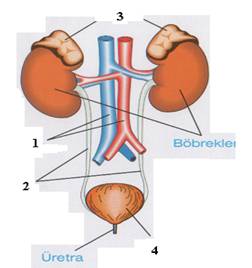 A)Kan damarları,İdrar borusu,Adrenalin bezi,İdrar torbası
B)Yemek borusu,İdrar borusu,Adrenalin bezi,İdrar torbasıC)Böbrek üstü bezler ,Böbrek, Kan damarları,İdrar torbası
D)Lenf,Guatr,Yemekborusu, İdrar torbası8-Aşağıdakilerden hangisi boşaltım sistemi hastalığıdır?
A) Böbrek yetmezliğiB) Reflü	C) Gastrit 		D) Kabızlık    9-Aşağıdakilerden hangisi, boşaltım sistemini oluşturan yapılar veya organlar içinde bulunmaz?
A)Nefron	B)BöbrekC)Kalın bağırsak	D) İdrar torbası10-Aşağıdakilerden hangisi boşaltım sistemi rahatsızlığı değildir?
A) Böbrek Yetmezliği      
B) İdrar yolları iltihaplanması    
C) Kabızlık      
D) Böbrek Taşları11-Boşaltım sisteminin sağlığını korumak için;
I. Bol miktarda su içilmeli
II.İdrar uzun süre tutulmamalı
III. Aşırı tuzlu baharatlı yiyeceklerden uzak durulmalı İfadelerinden hangileri doğrudur?
A) I          
B) II – III                  
C)I – III         
D) I – II – III12-Aşağıdakilerden hangisi boşaltım sisteminin sağlığının korunması için yapılması  gereken davranışlardan değildir ?
A)Aşırı baharatlı ve tuzlu yiyeceklerden uzak durulmalıdır 
B) İdrar uzun süre tutulmamalıdır 
C) Bol su  içilmemeli, sulu gıdalar alınmamalıdır 
D) Bel ve ayaklar sıcak tutulmalıdır.13-Aşağıdakilerden hangisi boşaltıma yardımcı organ değildir?
A)Akciğer           
B)Karaciğer         
C)Pankreas                 
D)Deri14-Aşağıdakilerden hangisi boşaltım maddelerinin dışarı atılmasında görevli değildir?
A) Deri        B) Böbrekler       C)Karaciğer         D) Akciğer 15-Boşaltım sistemi ile ilgili olarak;
1. Kanın zararlı maddelerini süzmesi
2. Zararlı maddelerin vücuttan atılması
3. Fazla minarelerin dışarı atılması Verilen bilgilerden hangisi ya da hangileri doğrudur?
A) Yalnız 1      
B) 1 ve 2     
C)2 ve 3        
D) 1,2 ve 3

16- Aşağıdakilerden hangisi boşaltım sistemi organlarından değildir?
A) ince bağırsak      
B) böbrekler                  
C) idrar kesesi                    
D) idrar kanalı17-Boşaltım sisteminde karaciğerin görevi nedir?                          
A)İdrarı dışarı atmak.
B)Üreyi oluşturmak
C)Dışarıya su ve tuz atmak
D)Kalın bağırsağa yardımcı olma18-Bir insanın karaciğeri görevini tam olarak yerine getiremezse, boşaltım sistemi ile ilgili ne sorunu olabilir ?
A)Yağların atılması zorlaşır.
B) Su ve tuz vücuttan atılamaz.
C) Zehirli olan amonyağı daha az zehirli olan üreye çeviremez.	                        D) Proteinler aminoasite çevrilemez.19-Aşağıdaki organ guruplarında hangileri boşaltımda görevlidir?
A)Mide-karaciğer-akciğer-böbrek
B)Karaciğer-böbrek-pankreas-kalp
C)Deri-karaciğer-pankreas-akciğer
D) Deri-akciğer-karaciğer-böbrek20-Canlılarda solunum,dolaşım,boşaltım,yutma,çiğneme gibi isteğimiz dışındaki hareketleri kontrol eden yapı aşağıdakilerdenhangisidir?                A) Beyin        B) Omurilik Soğanı        C)Beyincik         D) Omurilik 21-Hangisi boşaltım sistemi organlarından değildir? 
A) böbrekler 
B) üretra 
C) idrar kesesi 
D) pankreas22-Sağlıklı bir insanın idrarında aşağıdakilerden hangisi bulunmaz? 
A) Üre 	B) Tuz 	C) Su 	D) Şeker23-Aşağıdakilerden hangisi vücudumuzdan uzaklaştırılması gereken atık maddelerden biri değildir? 
A) Üre 	B) Karbondioksit 	C) Glikoz	D) Tuz24-Hangisi Boşaltım sistemi sağlığı için zararlı değildir? 
A) Alkol kullanmak 		B) Bol sıvı almak 
C) İlaç tedavisin yarıda bırakmak 	D) Aşırı tuz tüketmek25-Aşağıdakilerden hangisi böbreklerde görülen hastalıktır? 
A) Menenjit 	B) Beriberi 	C) Ülser		D) Üremi26-Zehirli bir madde olan amonyağın üreye çevrildiği organ hangisidir? 
A) Böbrek 	B) Karaciğer 	C) Deri 		D) Akciğer27-Aşağıda verilen organlardan hangisi vücudumuzda oluşan atık maddelerin atılmasında görev almaz? 
A) Böbrek 	B) Karaciğer 	C) Safra kesesi	D) Akciğer28-Boşaltım sisteminin sağlığını korumak için;
I. Bol miktarda su içilmeli
II. İdrar uzun süre tutulmamalı
III. Aşırı tuzlu baharatlı yiyeceklerden uzak durulmalı
İfadelerinden hangileri doğrudur? 
A) I – III 		B) I – II – IIII 	C) I – III 		D) Yalnız I29-Aşağıdakilerden hangisi boşaltım sistemi hastalığıdır? 
A) Böbrek yetmezliği B) Gastrit C) Reflü D) Kabızlık30-Kanın süzülmesini sağlayan nefronlar hangi organımızda bulunur? 
A) İnce bağırsak 	B) Kalın bağırsak 	C) Kalp 	D) Böbrek31-I. Böbrekler
II. İdrar Borusu
III. Üretra
IV. İdrar kesesi
İdrarın vücuttan uzaklaştırılma sırası nasıldır? 
A) I – IV – II – III 	B) III – II – IV – I C) I – II – IV – IIID) I – III – IV – II32-Aşağıdakilerden hangisi idrarı böbreklerden idrar kesesine taşır?
A) ÜretraB) ÜreterC) Böbrek atardamarıD) Böbrek toplardamarı33-Aşağıdakilerden hangisi, boşaltım sistemini oluşturan yapılar veya organlar içinde bulunmaz? 
A) Nefron 	B) Böbrek 	C) Kalın bağırsak 	D) İdrar torbası34-Hangi seçenekte belirtilen organların tamamı atık maddelerin vücudumuzdan uzaklaştırılmasında görevlidir? 
A) Karaciğer – Dalak – Akciğer 	B) Akciğer – Pankreas – İnce Bağırsak 
C) İnce Bağırsak –Pankreas – Deri	D) Karaciğer – Deri – Akciğer35-Aşağıdakilerden hangisi boşaltım sistemi organı değildir?
A) Böbrek		B) Üreter		C)Üretra	D) İnce Bağırsak36-Aşağıdakilerden hangisi boşaltıma yardımcı organlardan değildir?      A)Kemik	B)Akciğer	 C)Deri	D)İdrar Kesesi37-İnsandaki boşaltım sistemi aşağıda verilen görevlerden hangisini gerçekleştiremez?						A)Yaşamsal olaylar sonucu oluşan artık ürünlerin vücuttan uzaklaştırmak         B)Karbonhidratların yapı taşlarına kadar parçalanmasını sağlamak                       C)Vücuttaki su dengesini sağlamakVücuttaki su dengesini sağlamak                D)Vücudun mineral madde dengesini ayarlamak38-Sağlıklı bir insanın idrarında aşağıdakilerden hangisi bulunmaz?	A)Glikoz		B)Vitamin		C)Üre	D)Su39-Böbreklerimizde idrar üretimi yapılırken, şu aşamalar gerçekleşir;	I. Kan, böbreklere gelerek nefronlarda süzülür.			II. Süzülmeden sonra, faydalı maddeler kana geçerken, zararlı maddeler idrarı meydana getirir. 					III. İdrar, idrar kesesinde biriktirilir. 			Belirtilen olayların gerçekleşme sırası, aşağıdakilerden hangisinde verilmiştir?						              A)I-II-III	B)I-III-II	C)III-I-II	D)II-I-III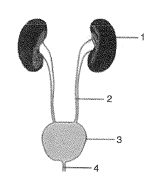 40-	Boşaltım sisteminin temel yapıları, yandaki şekil üzerinde gösterilmiştir.Bu şekilde belirtilen yapıların isimleriyle ilgili, aşağıdaki verilen eşleştirmelerden hangisi yanlıştır?				       A)1-Böbrek	B)2-Üreter	C)3-Nefron	D)4-Üretra41-Böbreklerde süzülme sırasında kan içindeki yararlı maddeler, nefronlarda geri emilir ve yeniden kana geçer. Buna göre, nefronlarda geri emilim yapılması, aşağıdaki faydalardan hangisini sağlayabilir?		        A)Karaciğerde daha çok oranda amonyağın üreye çevrilebilmesini                    B) Vücudumuzdan boşaltım olayı ile yararlı maddelerin de atılmasının engellenmesini			C) Böbreklerden daha fazla oranda su atılmasını			D) Kandaki atık maddelerin daha yavaş olarak süzülmesini42- Vücudumuzdaki safra sıvısının fazlasının atılmasını sağlayarak, boşaltıma yardımcı olan organ, aşağıdakilerden hangisidir?                                                             A)İnce Bağırsak	B)Mide	C)Kalın Bağırsak	D)Böbrek43- Sıcak havalarda, soğuk havalara göre daha az idrar üretilmesinin nedeni, aşağıdakilerden hangisidir?					           A)Daha az miktarda su içilmesi		B)Vücut sıcaklığının yüksek olması        C)Nefes vermekle dışarı atılan suyun artması  D) Terleme olayı ile deriden yapılan su kaybının artmasıhttps://www.derskitabicevaplarim.com 